Sylvesterloppet Kristinehamn 20182018-12-31	12 km Män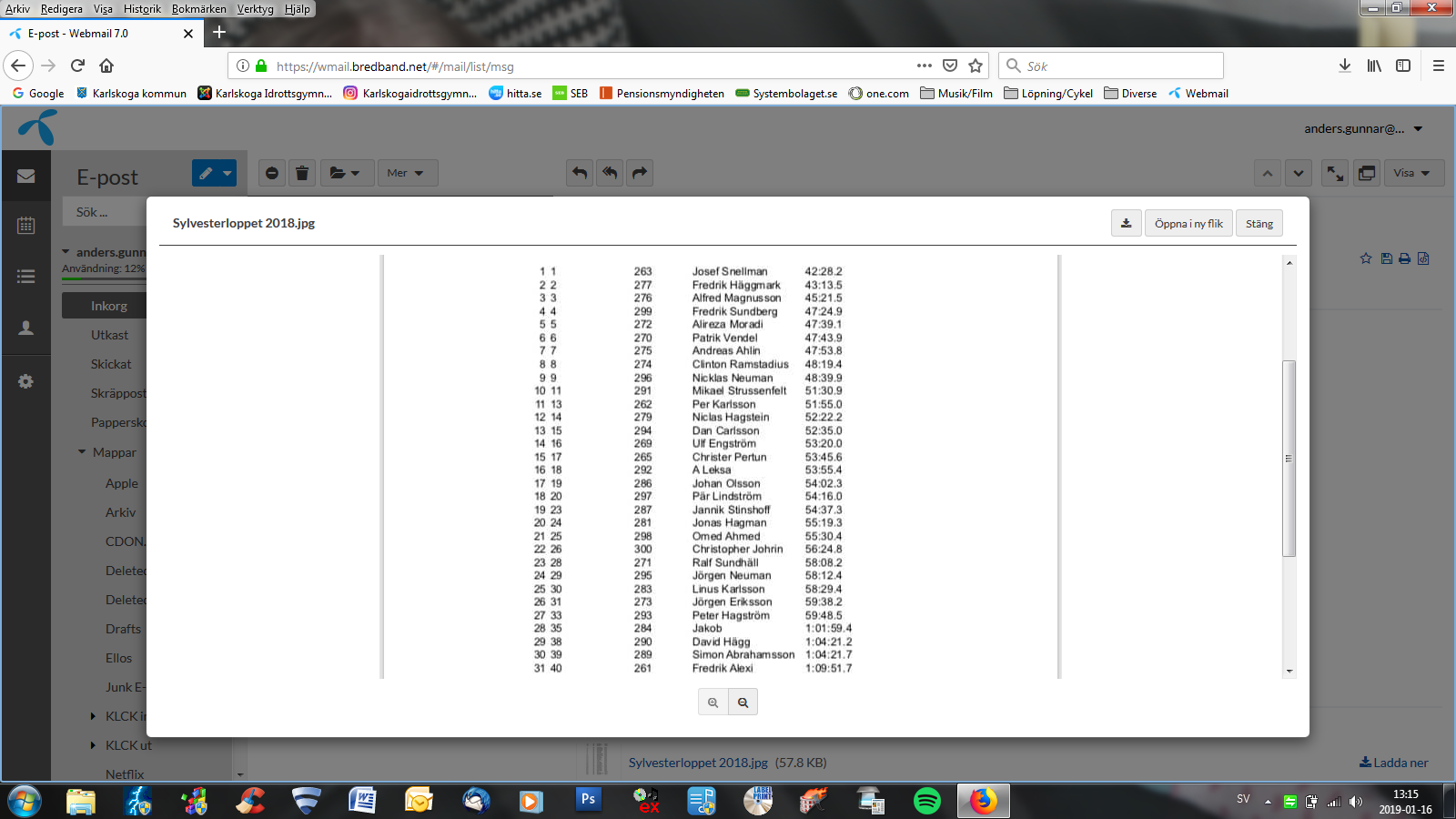 